Optimization Worksheet AssumptionsDB has info for just one semester, Fall 2016 There are 25,000 sections in the DB (i.e. 25,000 rows/tuples in section)There are 20 buildings on campusEach building has 50 classroomsOnly 5 buildings on campus have high capacity classrooms and just one such classroom per buildingEvery room has the same number of sections scheduled in it (=25)There are 30 students in each sectionThere is no short-circuit evaluation of predicates (analysis will therefore provide an upper bound)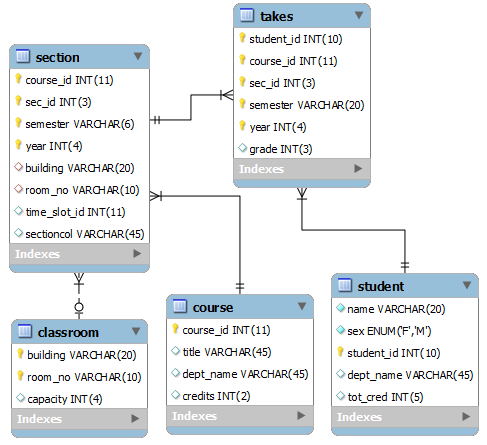 Query 1:  
         Display how many students are taking a class in a large capacity classroom using subqueriesQuery 2:  
         Display how many students are taking a class in a large capacity classroom using natural joinsQuery 3:  
         Display how many students are taking a class in a large capacity classroom using no joins, but just WHERE clauses.
For these queries show the memory utilization and the processing requirements.#Contains order of operationContains order of operation5classrooms w capacity>30classrooms w capacity>3025sections / classroom30students / section3750students   (takes)